Altering a Pattern to Create an Elastic waist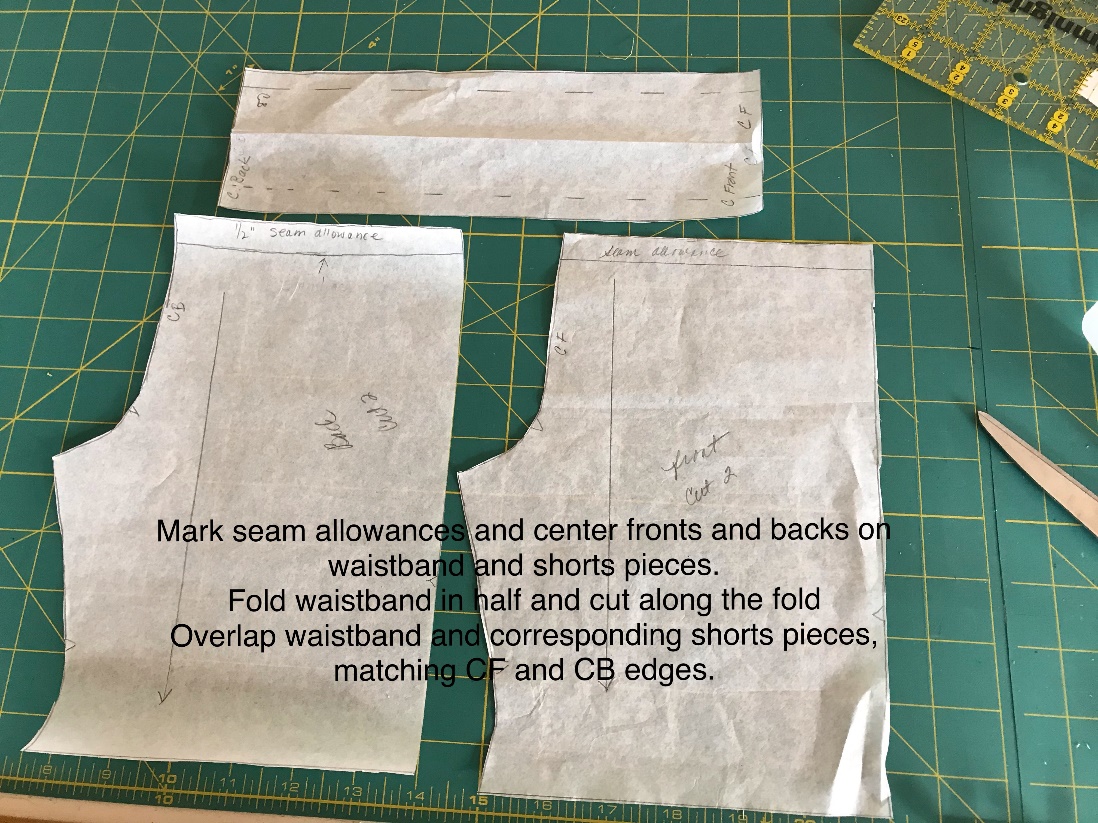 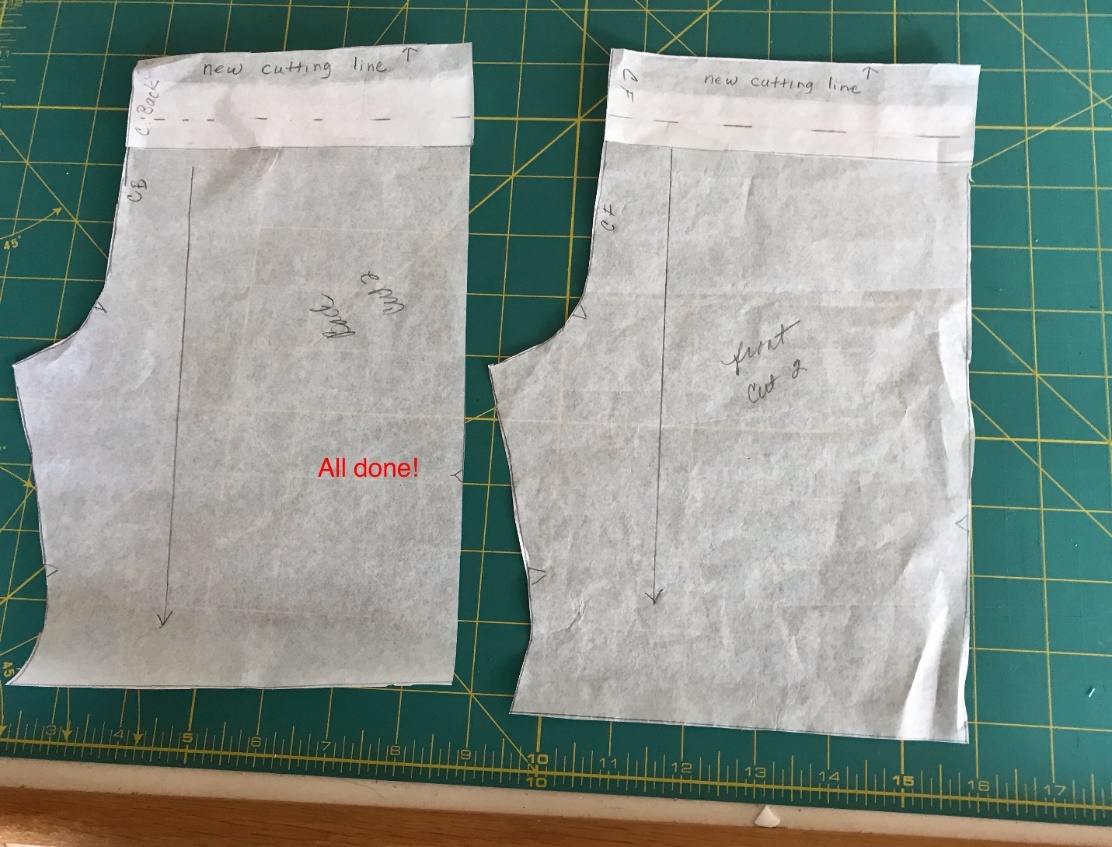 